招聘简章公司简介:大树（广东）互联网咨询管理有限公司是由多家拥有多年丰富外贸业务经营经验的公司重新组建的一家专业从事电子商务和企业管理咨询服务的综合性企业，该公司拥有阿里巴巴国际站等跨境电商平台的专业技术运营团队，每年参加各类国内外展会，产品资源遍布全国。同时，该公司也是阿里巴巴国际站的人才培育合作伙伴，负责阿里巴巴华南区域外贸企业的人才招募工作，多年来为阿里巴巴外贸企业输送了大量专业人才！只要你有想法，欢迎加入！招聘岗位：外贸业务员招聘人数：15—20人需求专业：国际贸易、外语，电子商务、等专业。就业地点：广州市、深圳市，中山市任职要求：大专及以上学历；英语CET-4及以上优先（等级不够，但口语能力不错的可以放宽条件录取）；有平台操作经验者优先，性格活泼者优先3、能吃苦耐劳，能适应出差工作职责：外贸业务员：（1）联系和维护国外客户，开发新的海外客户；（2）跟踪和管理外贸订单；（3）整理目标客户资料，做好客户意见的及时反馈和处理等工作； （4）参加国内外展会，比如广交会、香港展、德国展等。薪酬待遇：免费提供岗前培训；底薪3000-6500元（包住或食宿），提成1%-3%，平均收入8000元以上；试用期3个月，转正后底薪升级，社保，产假，带薪年假；每年出国旅游，公司聚会等。联系方式：联系人: 李生 18319780411 （微信同号）（加微信时记得加上学校名）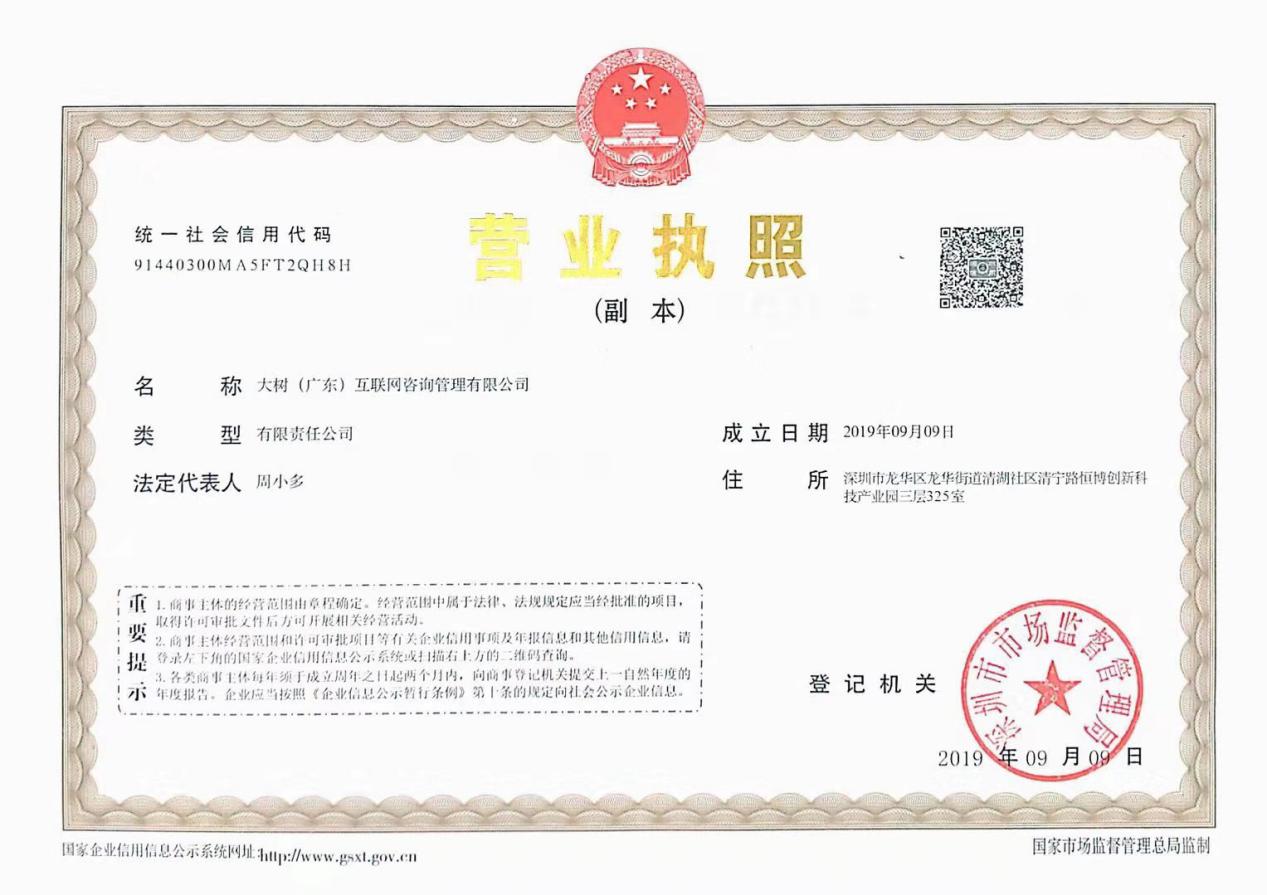 